上海海洋大学教务处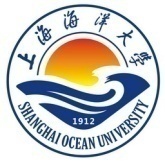 教务处〔 21秋 〕第（ 30 ）号关于征集2022年度大学生创新创业训练计划项目跨学院跨专业选题的通知各学院、各部门：为提升2022年度大学生创新创业训练计划项目质量，鼓励师生开展跨学院跨专业项目，搭建校级跨学院跨专业项目对接平台，给学生提供申报指引，方便师生沟通联系，现面向各学院、各部门征集2022年度大学生创新创业训练计划项目跨学院跨专业选题，有关要求如下。一、征集对象1.校级平台征集选题为面向不同学院且不同专业的项目，学院内部跨专业项目由学院搭建平台组织申报对接。2.每位老师申报1-2个选题，指导教师应具有中级以上职称，企业人员参与指导需有校内老师共同担任导师。3.跨学院跨专业选题，建议由2名来自不同专业指导教师共同担任导师，对项目研究的不同专业内容可以有针对性地进行指导。跨学院选题由项目负责学生所属学院立项。4.历年已立项的“大学生创新创业训练计划”项目可以开展延续性的深入研究，完全内容相同的项目不得重复申报。选题类别1.创新训练项目：学生团队在导师指导下，自主完成创新性研究项目设计、研究条件准备和项目实施、研究报告撰写、成果（学术）交流等工作。2.创业训练项目：学生团队在导师指导下，通过编制商业计划书、开展可行性研究、模拟企业运行、参加企业实践、撰写创业报告等工作，掌握创业基础、创业流程和方法、创业法规和政策。3.创业实践项目：学生团队在导师指导下，采用前期创新训练项目（或创新性实验）的成果，提出具有市场前景的创新性产品或者服务，以此为基础开展创业实践活动。三、选题要求1.选题应有一定的学术价值、理论和现实意义，具有学术性、创新性、实用性和先进性等特点，鼓励选题与学校的教学、科研与管理需求相结合。2.选题内容应涉及2个或2个以上学科专业领域，要能将不同学科专业领域的知识进行结合，同时考虑项目参与成员的跨学院、跨专业、跨年级情况，要能充分体现其综合性，鼓励文理结合、创新和创业结合的跨学科跨专业交叉选题。3.选题内容充实，难度适中，考虑学生为在校本科生，避免题目过大过深超出学生的能力。四、征集程序和时间安排1.学院、部门广泛宣传，鼓励并组织符合条件的教师积极申报，组织遴选审核推荐选题，确保选题质量。2.学院、部门将审核后推荐的选题表附件《2022年度大学生创新创业训练计划项目跨学院跨专业选题征集表》纸质和电子稿于12月21日前提交教务处。3.学校审定选题后将同2022年度大学生创新创业训练计划项目申报通知一并发布，为学生提供跨学院跨专业项目选题指南。学生可根据自身专业和兴趣，参考公布的选题，同指导教师沟通对接后，向项目负责学生所属学院进行申报。联系人：康吟  联系电话：61900131   邮箱：ykang@shou.edu.cn附件.2022年度大学生创新创业训练计划项目跨学院跨专业选题征集表                                                        教务处2021.12.7